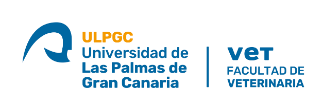 Rúbrica para la evaluación del  Trabajo de Fin de Grado en Veterinaria por la ULPGC (formato tribunal) 0 = No cumple      1 = Deficiente      2 = Regular     3 = Bien    4 = Muy bien   5 = Excelente Valoración del Documento presentado (ponderación 30%) Valoración de la presentación y defensa (ponderación 30%) Estudiante: ……………………………………………………………………………… Fdo.  Nombre y Apellidos:  …………………………………………………………………… Recordatorio. Esta rúbrica es la herramienta de aplicación de los criterios de evaluación y permite justificar el informe motivado y detallado. Cada miembro del tribunal cumplimenta su rúbrica y obtiene su calificación. La calificación final del TFG es la media de las tres calificaciones.  Hay que entregar las tres rúbricas con el informe detallado y motivado en la administración como evidencia de evaluación antes de la fecha final para la entrega de actas. A esta media habrá que sumar la evaluación del tutor que pondera al 40%.  CRITERIOS  CRITERIOS  CRITERIOS  CRITERIOS  0 1 2 3 4 5 1. Organización y estructura del documento (orden, diseño, etc.). 1. Organización y estructura del documento (orden, diseño, etc.). 1. Organización y estructura del documento (orden, diseño, etc.). 1. Organización y estructura del documento (orden, diseño, etc.). 2. Valoración de la ortografía y gramática del texto. 2. Valoración de la ortografía y gramática del texto. 2. Valoración de la ortografía y gramática del texto. 2. Valoración de la ortografía y gramática del texto. 3. Originalidad del trabajo (novedoso, utilidad práctica, caso de especial interés, etc.). 3. Originalidad del trabajo (novedoso, utilidad práctica, caso de especial interés, etc.). 3. Originalidad del trabajo (novedoso, utilidad práctica, caso de especial interés, etc.). 3. Originalidad del trabajo (novedoso, utilidad práctica, caso de especial interés, etc.). 4. Definición clara y detallada de los objetivos del trabajo. 4. Definición clara y detallada de los objetivos del trabajo. 4. Definición clara y detallada de los objetivos del trabajo. 4. Definición clara y detallada de los objetivos del trabajo. 5. Revisión bibliográfica actualizada, con rigor científico y basada en la evidencia. 5. Revisión bibliográfica actualizada, con rigor científico y basada en la evidencia. 5. Revisión bibliográfica actualizada, con rigor científico y basada en la evidencia. 5. Revisión bibliográfica actualizada, con rigor científico y basada en la evidencia. 6. Descripción adecuada del material y métodos empleados. 6. Descripción adecuada del material y métodos empleados. 6. Descripción adecuada del material y métodos empleados. 6. Descripción adecuada del material y métodos empleados. 7. Conclusiones del trabajo claras y relacionadas con los objetivos. 7. Conclusiones del trabajo claras y relacionadas con los objetivos. 7. Conclusiones del trabajo claras y relacionadas con los objetivos. 7. Conclusiones del trabajo claras y relacionadas con los objetivos. 8. Otros aspectos valorados (detallar en el informe). 8. Otros aspectos valorados (detallar en el informe). 8. Otros aspectos valorados (detallar en el informe). 8. Otros aspectos valorados (detallar en el informe). Sistema de calificación: Sumar número de aspas por columnas y multiplicar por la puntuación. Sistema de calificación: Sumar número de aspas por columnas y multiplicar por la puntuación. Sistema de calificación: Sumar número de aspas por columnas y multiplicar por la puntuación. Sistema de calificación: Sumar número de aspas por columnas y multiplicar por la puntuación. 40 = 10 puntos 36 = 9 puntos 32 = 8 puntos 28 = 7 puntos 24 = 6 puntos 20 = 5 puntos 16 = 4 puntos 12 = 3 puntos 8 = 2 puntos 4 = 1 puntos 0 = 0 puntos Puntuación (0-40) Puntuación (0-40) Puntuación (0-40) Calificación (0-10) Calificación (0-10) Calificación (0-10) CRITERIOS  CRITERIOS  CRITERIOS  CRITERIOS  0 1 2 3 4 5 1. Organización y estructura de la presentación (orden, claridad, etc.). 1. Organización y estructura de la presentación (orden, claridad, etc.). 1. Organización y estructura de la presentación (orden, claridad, etc.). 1. Organización y estructura de la presentación (orden, claridad, etc.). 2. Expresión oral del estudiante (utilización de terminología científica correcta, no se valorará la pronunciación del inglés). 2. Expresión oral del estudiante (utilización de terminología científica correcta, no se valorará la pronunciación del inglés). 2. Expresión oral del estudiante (utilización de terminología científica correcta, no se valorará la pronunciación del inglés). 2. Expresión oral del estudiante (utilización de terminología científica correcta, no se valorará la pronunciación del inglés). 3. Calidad de la presentación (diseño, uso de imágenes, etc.). 3. Calidad de la presentación (diseño, uso de imágenes, etc.). 3. Calidad de la presentación (diseño, uso de imágenes, etc.). 3. Calidad de la presentación (diseño, uso de imágenes, etc.). 4. Capacidad comunicativa del estudiante, claridad en la exposición, presentación dinámica, etc. 4. Capacidad comunicativa del estudiante, claridad en la exposición, presentación dinámica, etc. 4. Capacidad comunicativa del estudiante, claridad en la exposición, presentación dinámica, etc. 4. Capacidad comunicativa del estudiante, claridad en la exposición, presentación dinámica, etc. 5. Rigor científico en la defensa (medicina basada en la evidencia). 5. Rigor científico en la defensa (medicina basada en la evidencia). 5. Rigor científico en la defensa (medicina basada en la evidencia). 5. Rigor científico en la defensa (medicina basada en la evidencia). 6. Responde adecuadamente a las preguntas formuladas. 6. Responde adecuadamente a las preguntas formuladas. 6. Responde adecuadamente a las preguntas formuladas. 6. Responde adecuadamente a las preguntas formuladas. 7. Gestión del tiempo en la presentación. 7. Gestión del tiempo en la presentación. 7. Gestión del tiempo en la presentación. 7. Gestión del tiempo en la presentación. 8. Otros aspectos valorados (detallar en el informe). 8. Otros aspectos valorados (detallar en el informe). 8. Otros aspectos valorados (detallar en el informe). 8. Otros aspectos valorados (detallar en el informe). Sistema de calificación: Sumar número de aspas por columnas y multiplicar por la puntuación. Sistema de calificación: Sumar número de aspas por columnas y multiplicar por la puntuación. Sistema de calificación: Sumar número de aspas por columnas y multiplicar por la puntuación. Sistema de calificación: Sumar número de aspas por columnas y multiplicar por la puntuación. 40 = 10 puntos 36 = 9 puntos 32 = 8 puntos 28 = 7 puntos 24 = 6 puntos 20 = 5 puntos 16 = 4 puntos 12 = 3 puntos 8 = 2 puntos 4 = 1 puntos 0 = 0 puntos Puntuación (0-40) Puntuación (0-40) Puntuación (0-40) Calificación (0-10) Calificación (0-10) Calificación (0-10) 